Антистатические наливные полы со стоком статического заряда на систему заземления здания. Антистатический наливной пол наносится на бетонные и пескобетонные поверхности (далее Поверхность). Материалы.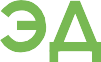 Для грунтования: эпоксидный грунт Элакор-ЭД Грунт-2К/100 или Грунт-2К/60 (зависит от задачи).Если требуется - для шпатлевания поверхности: Элакор-ЭД Шпатлевка-2К – эпоксидная шпаклевка.Для подстилающего слоя:  - Элакор-ЭД Эпоксидный Наливной пол.- Кварц окатанный, фракция 0,1-0,4мм.Для антистатического слоя: - Медная лента, самоклеящаяся.Элакор-ПУ Антистатический грунт.Элакор-ЭД Антистатический Наливной пол заданного цвета.Внимание! Материалы – двухкомпонентные. Соотношения компонентов указаны на этикетке компонента «А».Общая толщина покрытия – 1,6-1,8мм, в том числе антистатический слой – 1,3-1,5мм.Для покрытий другой толщины обращайтесь за дополнительной инструкцией.Расход материалов.Температура Поверхности и температура воздуха: от +5°С до +22°С.Температура материалов: от +15°С до +20°С.Относительная влажность воздуха при укладке и в течение суток после неё - не более 80%;Температура Поверхности выше точки Росы не менее чем на 3°С.Во время устройства наливного пола температура Поверхности не должна изменяться более чем на 4°С.Обеспечить отсутствие сквозняков, выключить кондиционирование, вентиляцию, подогрев полов и т.п.Швы Поверхности, в которых возможны подвижки, должны быть повторены на наливном поле.Весь персонал, участвующий в производстве работ должен иметь индивидуальные средства защиты и пройти инструктаж по ТБ. Лица, непосредственно участвующие в укладке покрытия и имеющие доступ к отшлифованной поверхности должны иметь чистую сменную обувь с жесткой подошвой.Использование полиэтиленовых бахил НЕ допускается!Марочная прочность бетона, пескобетона – не менее М200.Влажность Поверхности – не более 4масс.%.Ровность Поверхности – отклонение не более 2мм на рейке 2м.Выдержка нового бетона после укладки – не менее 28сут при нормальных условиях твердения.На нижнем этаже должна быть выполнена гидроизоляция от грунтовых вод.Поверхность не должна содержать масло, жир, моющие средства, краску, покрытия, битум и т.п.Бетонная стяжка должна быть отсечена от вертикальных поверхностей демпфер-прокладкой.Проверка влажности Поверхности и подпора (подсоса) влаги Поверхностью.С помощью скотча наклейте на Поверхность п/э пленку (ок.1х1м). Если через сутки на внутренней поверхности нет конденсата, и Основание под пленкой не изменило цвет, то влажность удовлетворительная.В противном случае, выполнять работы нельзя!Все инструменты должны быть чистыми! Внимание! Проверьте весь инструмент на наличие смазки! Практически всегда, на новом металлическом инструменте (шпатели, ручки для валиков и т.п.) есть смазка. Замочите инструмент в растворителе (ксилол, сольвент) на 4-6 часов, тщательно удалите смазку.Попадание смазки может вызвать образование дефектов на поверхности наливного пола.Для обеспыливания Поверхности перед грунтованием используется промышленный пылесос.Щетка должна плотно прилегать к Поверхности, обеспечивая необходимое разрежение и всасывание пыли.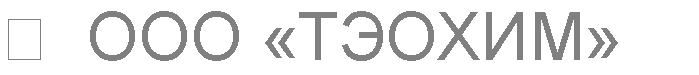 Для грунтования используются синтипоновые (полиамид, нейлон) валики, ворс 12-14мм. После работы валик можно погрузить в растворитель для предотвращения полимеризации.Если есть опыт, можно выполнять грунтование плоскими шпателями.Для шпатлевания и подстилающего слоя используются стальные шпатели шириной до 600мм. Шпатель должен иметь ровную кромку, всей плоскостью прилегать к Поверхности. Если между шпателем и Поверхностью - зазор более 1мм, проверьте ровность кромки шпателя правилом или возьмите шпатели меньшей ширины.Для нанесения наливного слоя, чтобы равномерно распределить по поверхности и выдержать требуемый расход наливного пола, используется ракля или зубчатый шпатель (предпочтительней профиль «пила»).Для удаления вовлеченного воздуха из наливного слоя используется Игольчатый (ротационный, аэрационный) валик. Валик должен быть чистым без следов старого материала, влаги, растворителей, моющих средств, смазок и пр. Все сегменты должны легко вращаться. При движении валика все сегменты должны касаться Поверхности.Для передвижения по жидкому материалу используются иглоступы (подошвы для наливного пола). Иглоступы должны быть чистыми и сухими, четко фиксироваться на ногах.НЕ допускается скользящее (шаркающее) перемещение в иглоступах!Для смешивания материалов применяются смесители для красок: мощность – не менее 1КВт; с функцией изменения оборотов. Рекомендуется использовать двуспиральные ленточные миксеры (мешалки).НЕ допускается использование проволочных миксеров!Подбор частоты вращения.Оптимальная частота вращения зависит от используемого миксера, и температуры материала при смешивании. Подбор оптимальной частоты: При погружении миксера на дно тары по центру, на поверхности материала должна образоваться воронка глубиной 1/4 -1/5 от общего уровня материала. Весь материал должен участвовать в движении.Ориентировочная частота вращения: - для профессиональных миксеров – около 500об/мин;- для общедоступных миксеров – 1000-1500об/мин.Поверхность очистить от цементного молока, ослабленного слоя бетона, загрязнений и т.п.Основная задача - открыть поры бетона.Способы очистки: - Шлифование Мозаично-шлифовальной машиной с корундовыми или алмазными сегментами.- ИЛИ пескоструйная (дробеструйная) очистка.Образовавшийся шлам удалить скребками, подмести жесткими пластиковыми щетками для удаления шлама из раковин бетона. Если остались плохо очищенные участки – провести дополнительную обработку поверхности.После подготовки Поверхности и до сдачи готового покрытия запрещается движение по Поверхности без чистой сменной обуви!Перед началом работ необходимо организовать отдельное место («Пост») для замешивания материалов.Расстелить двойную полиэтиленовую пленку.Выделить отдельных рабочих для замешивания, которые не покидают «Пост» во время работы.При выходе с «Поста» обеспечить смену обуви.Обращать особое внимание на наличие отдельных компонентов материалов на внешней поверхности тары.Основная задача: исключить попадание отдельных компонентов материалов («А» или «Б») на Поверхность!В местах попадания могут образоваться вздутия и отслоения покрытия!Важно! Общие указания.Следите, чтобы перемешивался весь объем материала, и не оставалось «мертвых зон» у дна и стенок тары.Материалы должны перемешиваться до полностью однородного состояния.После смешивания материалы сразу выливаются и распределяются по поверхности (кроме Люкс Лаков!).Время работы с Грунтом, Наливным полом, Шпатлевкой, вылитыми на поверхность – не более 20мин.Эпоксидный грунт (грунтовка).При перемешивании компонента «А» постепенно влить комп. «Б», мешать 2-3мин.Эпоксидный Наливной пол и Антистатический пол.Сначала тщательно перемешать компонент «А» (цветной) до однородного состояния, 2-3мин.При перемешивании влить комп. «Б», мешать 3-4мин.Эпоксидная шпатлевка.Смешивание компонентов - полностью аналогично Наливному Полу (п.5.2.). Шпатлевать можно как «чистой» Шпатлевкой, так и её смесью с песком. Используйте чистый сухой песок без пыли, фракции от 0,1 до 1мм.Соотношение по объему: 0,5-2,0 части песка на 1 часть Шпатлевки (зависит от толщины слоя и размера дефектов). После смешивания компонентов сразу добавить в Шпатлевку песок. Перемешать до однородного состояния.Для шпатлевания можно использовать Наливной Пол, наполнение песком аналогично шпатлевке.Обеспыливание Поверхности производить непосредственно перед нанесением первого слоя грунта. Интервал между обеспыливанием и нанесением – не более 2-х часов.Грунтование.Готовый (смешанный) Грунт разлить на поверхность «змейкой» и равномерно распределить по поверхности валиками или плоскими металлическими шпателями «на сдир». При необходимости нанести дополнительные слои грунта. Загрунтованная поверхность должна иметь равномерный глянец.Сушка слоя. При +10°С: 24-36ч; при +20°С: 16-24ч; при +25°С: 12-16ч. Но не более 48ч.Примерный расход эпоксидного грунта.	Точный расход грунта определяется экспериментально.Если требуется. Шпатлевание – выравнивание поверхности выполняется после грунтования поверхности.Сушка слоя: при +10°С: 24-36ч, при +20°С: 16-24ч, при +25°С: 10-16ч. Но не более 48ч. Контроль – потеря липкости.Подстилающий слой выполняется для полного закрытия пор Поверхности.Сразу после смешивания компонентов Наливного пола добавить в него кварц окатанный (фр.0,1-0,4мм) в соотношении: на 4 весовые части Наливного пола – 1 весовая часть кварца. Тщательно перемешать до однородного состояния.Разливать смесь по поверхности и распределять плоским металлическим шпателем, расход смеси около 0,5кг/м2.Сушка слоя: при +10°С: 18-24ч, при +20°С: 12-16ч, при +25°С: 8-12ч. Но не более 48ч. Контроль – потеря липкости.Наклейка медной лентыНаклеить медную ленту полосами. Расстояние: между лентами «вдоль» - 1м; между лентами «поперёк» - 5-6м; от стен – не более 0,5м. Вдоль стен ленты должны образовать замкнутый контур.Присоединить ленту к системе заземления.Нанесение антистатического грунтаНанести Антистатический грунт валиком, расход около 0,2кг/м2.Сушка слоя: при +10°С: 18-24ч, при +20°С: 12-16ч, при +25°С: 8-12ч. Но не более 48ч. Контроль – потеря липкости.Антистатический наливной слой.ОЧЕНЬ ВАЖНО! При заливке наливного слоя используйте материал только из одной партии (указана на этикетке).Заранее определите конфигурацию заливки. Новая заливка должна быть состыкована с границей предыдущей заливки не позднее, чем через 30 минут. Если в работе предусмотрен перерыв, необходимо предварительно ограничить площадь заливки с помощью «толстого» малярного скотча (ленты).Сразу после смешивания компонентов Антистатического пола добавить в него кварц окатанный (фр.0,1-0,4мм) в соотношении: на 4 весовые части Антистатического пола – 1 весовая часть кварца. Тщательно перемешать до однородного состояния.Смесь сразу вылить на поверхность полосами, распределить раклей или зубчатым шпателем с учетом заданной толщины. Выполняется в иглоступах.Дождаться, чтобы следы от ракли (шпателя) «затянулись» (примерно 10мин., но не позднее 30мин). Тщательно и равномерно прокатайте наливной пол игольчатым валиком для удаления вовлеченного воздуха.Важно! Не соскребайте со стенок тары остатки жидкого материала. Это может привести к образованию дефектов наливного слоя, так как перемешивание на стенках может быть не полным.Выдержка до эксплуатации.Внимание! Время выдержки зависит от температуры пола, а не от температуры воздуха!Минимальное время выдержки Антистатического пола до эксплуатации в зависимости от температуры пола.Очень важно! При выдержке антистатический наливной пол должен быть открыт:НЕ допускается накрывать наливной пол п/э пленкой, картоном, фанерой и т.п.;НЕ допускается пролив на пол жидкостей, растворов, красок, попадание штукатурки, шпатлевок, грязи и т.д. В противном случае, на поверхности пола могут образовываться разводы, помутнения и другие дефекты.Допуски по готовому покрытию.При контроле внешнего вида проверяется отсутствие сквозных пор, трещин, пузырей, отслоений, раковин, наплывов свыше 1,0 мм.Допускаются несквозные поры, пузыри диаметром до 1,0мм, наплывы, сглаженные следы размером не более 1,0мм.Цвет отдельных заливок может отличаться в полутонах.Компания «ТэоХим Нева»,  г. Санкт-Петербург, 22.06.2017Т Е Х Н О Л О Г И Я устройства Антистатический наливной пол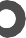 «ТэоХим Нева»+7 (812) 702-7-444teohimneva.ruМатериалЕд. изм.Расход, кг/м2ПримечаниеЭлакор-ЭД Грунт-2Ккг/м2-см. таблицу в п.6.2Элакор-ЭД Шпатлевка-2Ккг/м2-зависит от неровности поверхностиЭлакор-ЭД Эпоксидный Наливной полкг/м20,4для подслояКварц окатанный, фракция 0,1-0,4ммкг/м20,1для подслояМедная лентам.пог./м21,2-2,0зависит от конфигурации помещенияЭлакор-ПУ Антистатический грунткг/м20,2для антистатического слояЭлакор-ЭД Антистатический Наливной полкг/м21,8для антистатического слояКварц окатанный, фракция 0,1-0,4ммкг/м20,45Марка грунтаМ200М250М300М350Элакор-ЭД Грунт-2К/100300г/м²250г/м²200г/м²150г/м²Элакор-ЭД Грунт-2К/60400г/м²350г/м²300г/м²250г/м²Нагрузка+20°С+15°С+10°СПешеходная нагрузка3 суток4 суток6 сутокПолная механическая нагрузка7 суток10 суток14 сутокПолная химическая нагрузка14 суток20 суток28 суток